РЕПУБЛИКА СРБИЈА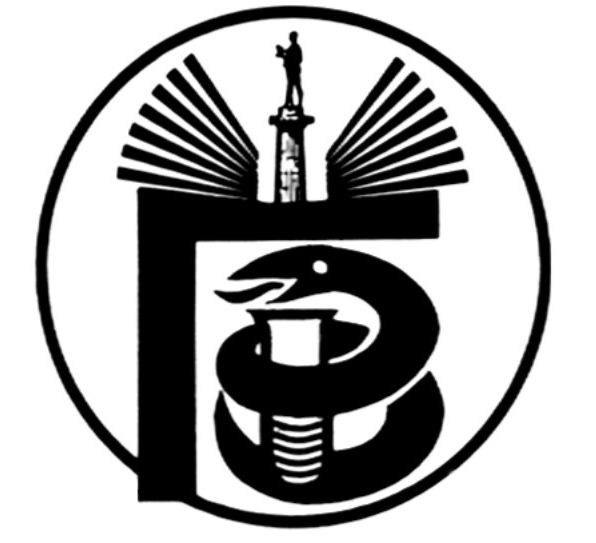 ГРАДСКИ ЗАВОД ЗА ЈАВНО ЗДРАВЉЕ, БЕОГРАД11000 БЕОГРАД, Булевар деспота Стефана 54-аЦентрала: 20 78 600   е-mail: info@zdravlje.org.rs    www.zdravlje.org.rsДиректор – тел: 32 33 976, факс: 32 27 828 email: direktor@zdravlje.org.rsСлужба за правне послове                                            Тел:  20 78 631        Факс:  32 27 828       e-mail: dusica.jovanovic@zdravlje.org.rsЖиро рачун: 840 – 627667 – 91ПИБ 100044907 Матични број 07041152Градски завод за јавно здравље, Београд, на основу члана 63. став 1. Закона о јавним набавкама ("Службени гласник РС", бр. 124/12, 14/15, 68/15 (у даљем тексту: Закон)) доноси         I ИЗМЕНУ КОНКУРСНЕ ДОКУМЕНТАЦИЈЕ ЗА ЈАВНУ НАБАВКУ– НАБАВКА СИСТЕМА ЗА ЕКСТРАКЦИЈУ МАСТИ, 6 ПОЗИЦИЈА ЈН БР. ВНР 24-I-63/15          У Конкурсној документацији за јавну набавку број ВНР 24-I-63/15, извршенa je изменa у обрасцу 3, а која се односи на техничке карактеристике уређаја који се набавља и тиче се следећег: прихватљиво је понудити уређај који уместо керамичке плоче поседује грејну плочу од легуре метала.  прихватљиво је понудити уређај са независном контролном јединицом и  са софтверском контролом, уколико има могућност контроле сваког појединачног грејног места. прихватљиво је понудити и чауре, 25 x 80 мм уместо 25 x 100 мм.прихватљиво је понудити и чауре, 33 x 80 мм уместо 33 x 94 мм.прихватљиво је понудити и затворен систем који нема емисију гасова па ни потребе за повезивање на скрубер, али је у том случају потребно доставити и оригиналну изјаву произвођача којом гарантује да нема емисије гасова.      Конкурсна документација у осталом делу остаје неизмењена.Предметна измена конкурсне документације представља њен саставни део и, сагласно томе, понуђачи су у обавези да своје понуде ускладе са истом. У супротном, њихове понуде  могу бити оцењене као неприхватљиве и одбијене Образложење           Наведена измена извршена је у циљу омогућавања заинтересованим лицима да поднесу прихватљиве понуде у предметном поступку јавне набавке.Комисија за јавну набавку број ВНР 24-I-63/15